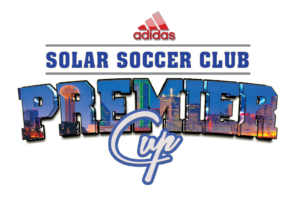 Solar Soccer Premier Cup Tournament Field Sponsorship Opportunities **PROMOTE YOUR BUSINESS! **Solar Soccer Club will be hosting its annual full sided Premier Cup Tournament August 4-6, 2023. This year’s event will be held at facilities in Plano.  With an approximate attendance of 350 teams, this a great opportunity for companies big and small to promote their business to over 15,000 people.Field Sponsorship - $850*Sign at one of the fields with company logo*Business logo included in all future promotions leading up to this year’s event (effective once payment received)*Company logo on sponsorship banner at entrance of each complex*Any promotional items provided by a business will be included in team gift bags (handed out on day of event) If you are interested in this field sponsorship opportunity please contact:Amber Sheltonamber@solarsoccerclub.com(cell) 972-768-9556Please fill out the information below if you would like to sponsor a field.  Company Name: _______________________________________Company Contact Name:__________________________________Company Phone: _______________________________________Sponsorship Level: ______________________________________Payment Options (credit card, check, cash):______________________Total Amount:_________________________________________*Email a high resolution company logo to amber@solarsoccerclub.comSolar Nation thanks you for your support!!